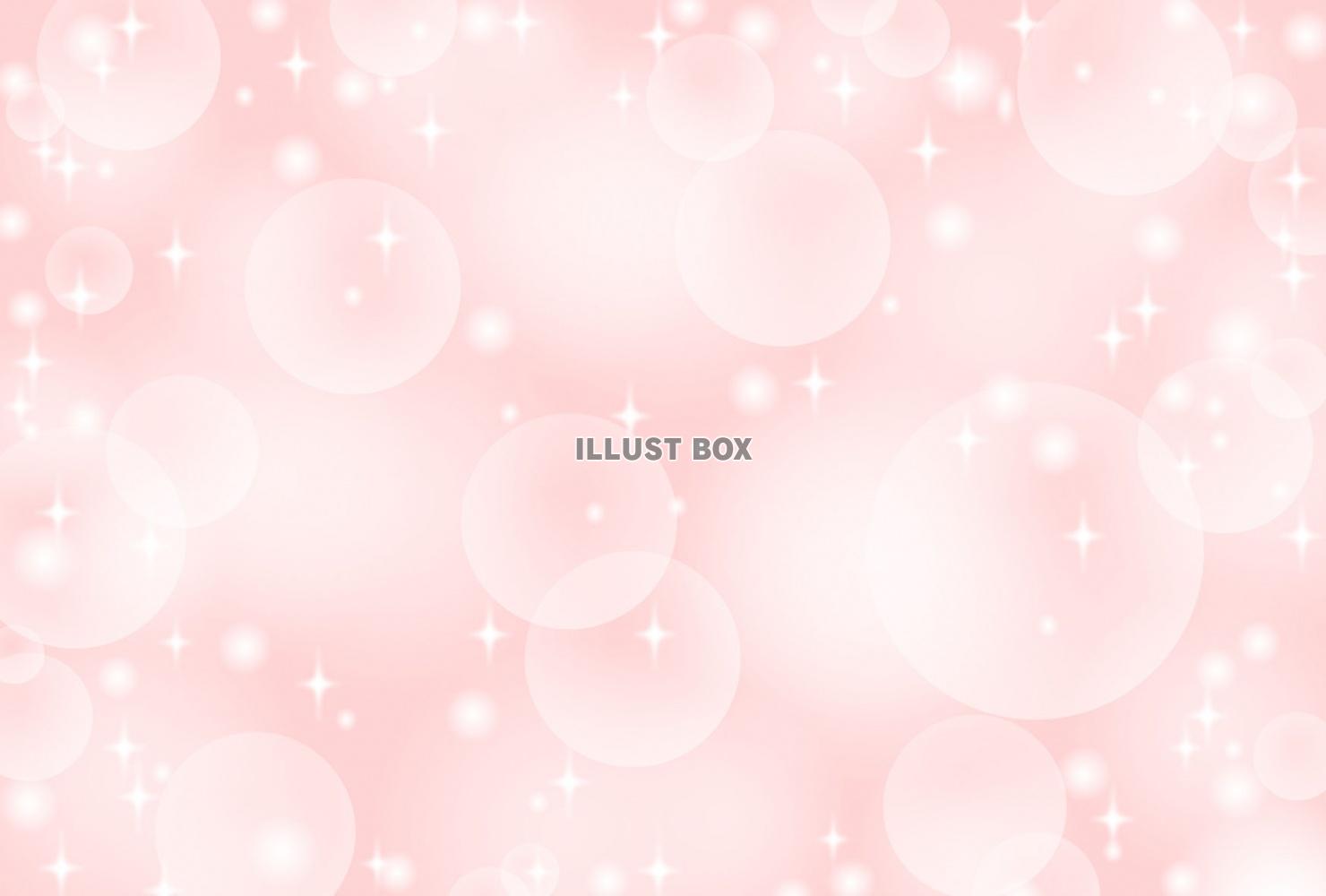 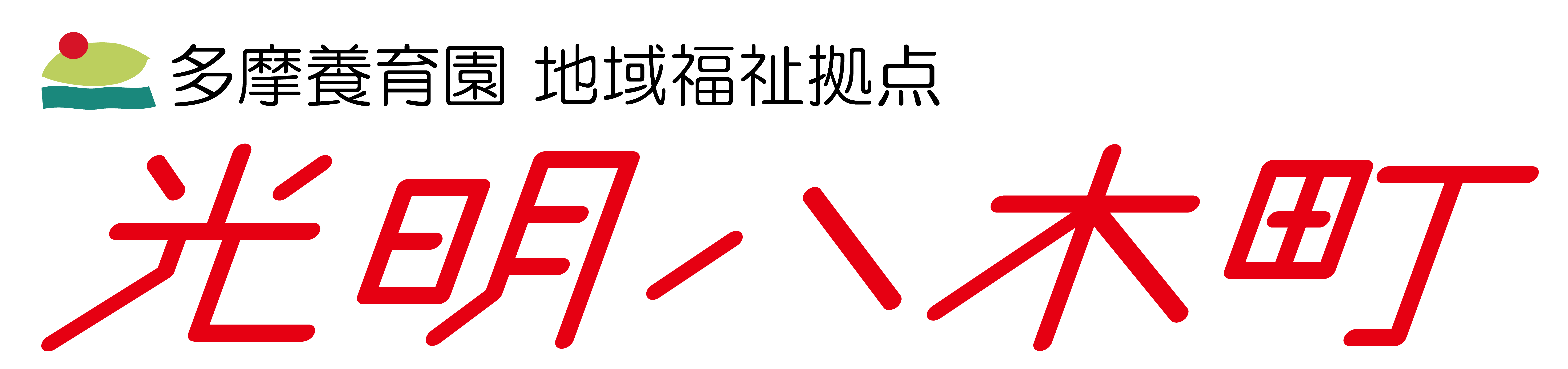 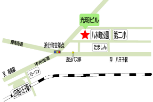 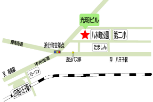 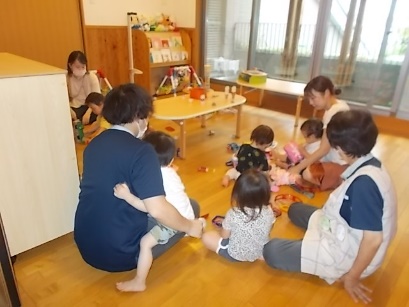 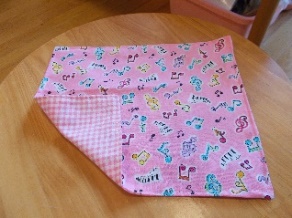 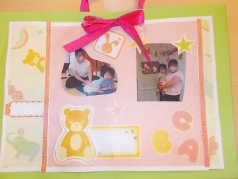 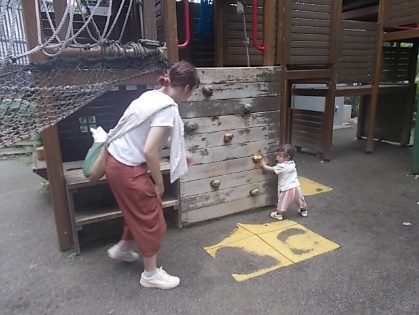 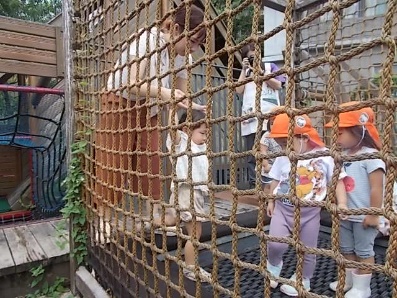 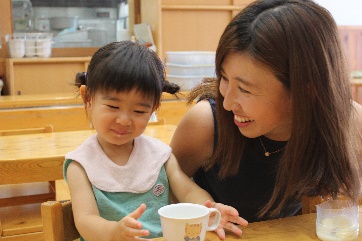 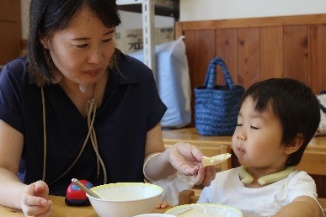 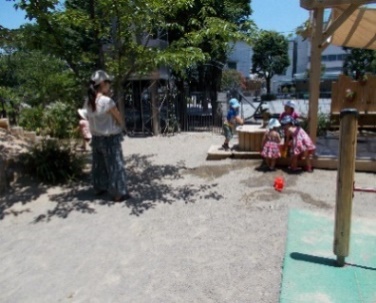 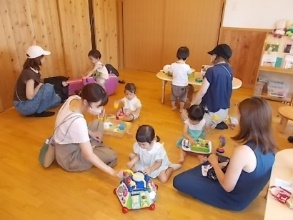 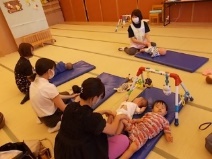 日時内容・場所5日（火）19日（火）26日（火）9時半～13時お車でのご来園の方は9時45分から園庭・保育室開放光明第一保育園　園庭4階保育室簡単な製作もできますお弁当も持参でたべることが出来ます。園庭と保育室を開放します。皆様ご都合の良い時間にいらして下さい。園児と関わって遊ぶこともできます。園庭にはアスレチックやじゃぶじゃぶ池があります。お着換えもご持参下さいね。室内も玩具を沢山揃えています。無料7日（木）10時～11時ひだまり広場ベビーマッサージ体重測定　赤ちゃん写真光明第一保育園４階寺子屋赤ちゃんとの触れ合いを楽しみましょう！抱っこして写真が撮れます。毎月背景が変わります。　　　無料対象　2ヶ月から1歳までのお子様8日（金）10時～11時ひだまり広場7月、8月、9月生まれのお友だちの誕生会光明第一保育園４階寺子屋歌やパネルシアターなどで楽しみます。お誕生日カードのプレゼントもあります。お申込みの際に生年月日お伝えください。前回参加できなかったお友だちもお申込み下さいね。誕生月ではないお友だちもお祝いに参加して下さいね。　　　　　　　　　無料11日（月）10時～11時ひだまり広場敬老の日のプレゼント作り光明第一保育園4階寺子屋祖父母の皆様に感謝の気持ちを込めて敬老の日のプレゼント作りましょう。無料12日（火）10時～11時ひだまり広場親子で楽しいクッキング光明第一保育園　2階食育室簡単にできるお菓子「フロランタン」を紹介します。※アーモンドアレルギーの方はご遠慮下さい。　　　無料29日（金）10時～11時ひだまり広場ランチョンマット作り光明第一保育園4階寺子屋ミシンを使ってランチョンマットを作りましょう。簡単ですのでミシンが苦手というお母様も是非お問合せ下さい。無料4日（月））10時30～11時30分だれでもヨガ光明第一保育園4階寺子屋親子で参加できます。参加費500円　初回無料